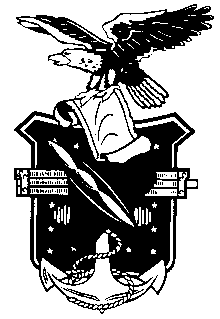 TPS REUNION GOLF TOURNAMENTCEDAR POINT GOLF COURSE31 Mar 2022Who:	TPS Staff/Students, TPS Alumni, Guests, and members of the Patuxent River CommunityWhere:	Cedar Point Golf Course, NAS Patuxent River, MDWhen:	Thursday, 31 Mar 2022.  Registration: 0800   Shotgun start:  0900Sign-Up:	Entry form attached below.  Request entry NLT 28 Mar.  Sign-up limited to first 100 applicants.Entry Fee:	$70 per person.  Includes green fees, carts, lunch, beverages, and prizes.	Please include separate check (golf only) payable to:  USNTPS Alumni AssociationFormat/Prizes:	4-PERSON SCRAMBLE.  Prizes for: Lowest team scores, Closest to Pin, Longest Drive.P. O. C:	T. P. Phelan  301-481-0604     PLEASE FORWARD YOUR “GOLF SIGN-UP FORM” TO  thomas.p.phelan.ctr@us.navy.mil  OR BY MAIL,  SUMBIT  YOUR “GOLF SIGN-UP  FORM ”   AND CHECK (PAYABLE TO USNTPS ALUMNI ASSOCIATION) TO: TPS ALUMNI ASSOCIATION, USNTPS BLDG 2168,  22783 CEDAR POINT ROAD, PATUXENT RIVER, MARYLAND 20670-1606TPS REUNION GOLF TOURNAMENT ‘22Please indicate your desired playing partner(s) or foursome below:No alcoholic beverages may be brought to the golf course per liquor lawsNameTelephone No.NameTelephone No.